Funkcjonowanie kl.II dTemat: Dodawanie liczb dwucyfrowych- suma jedności nie przekracza 10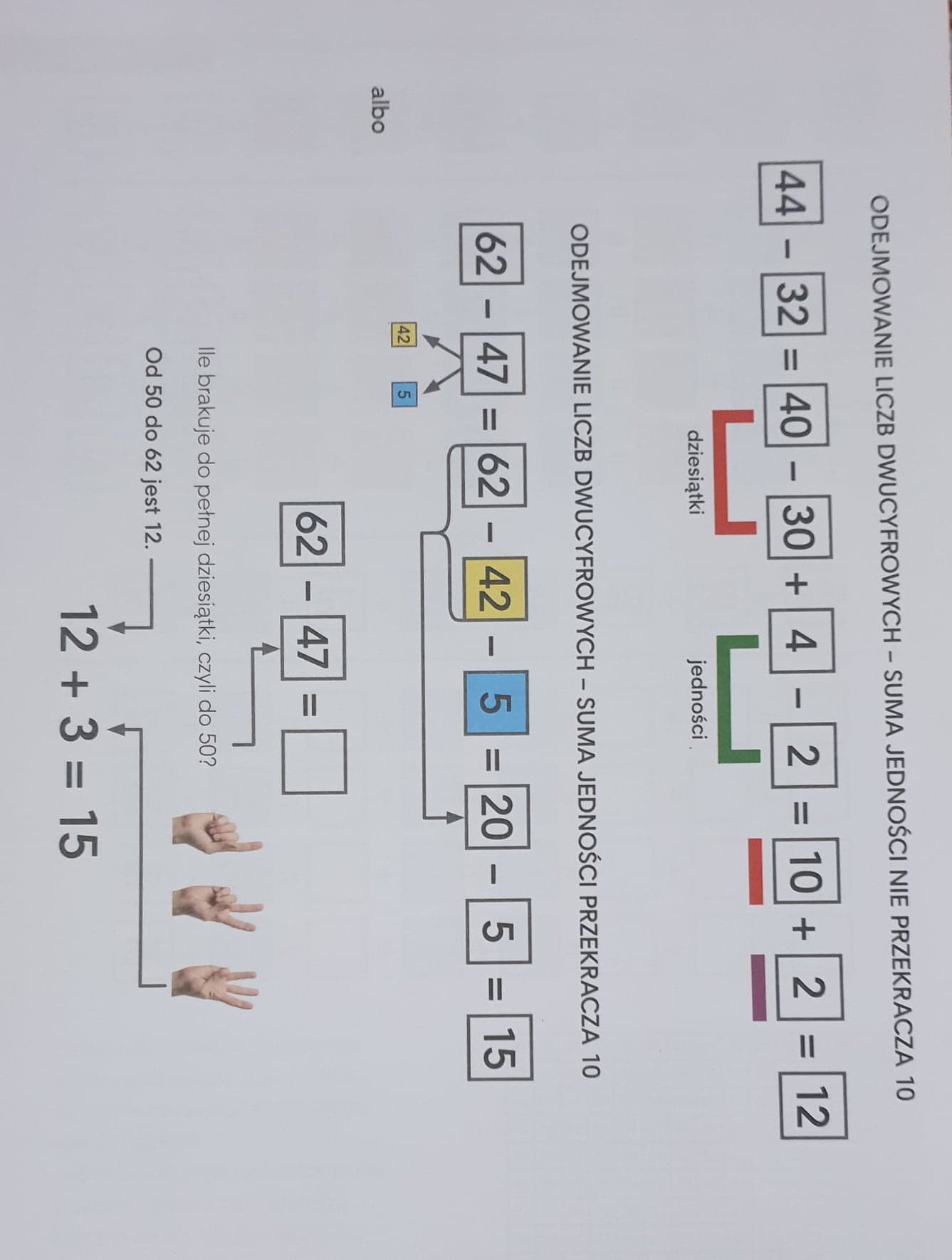 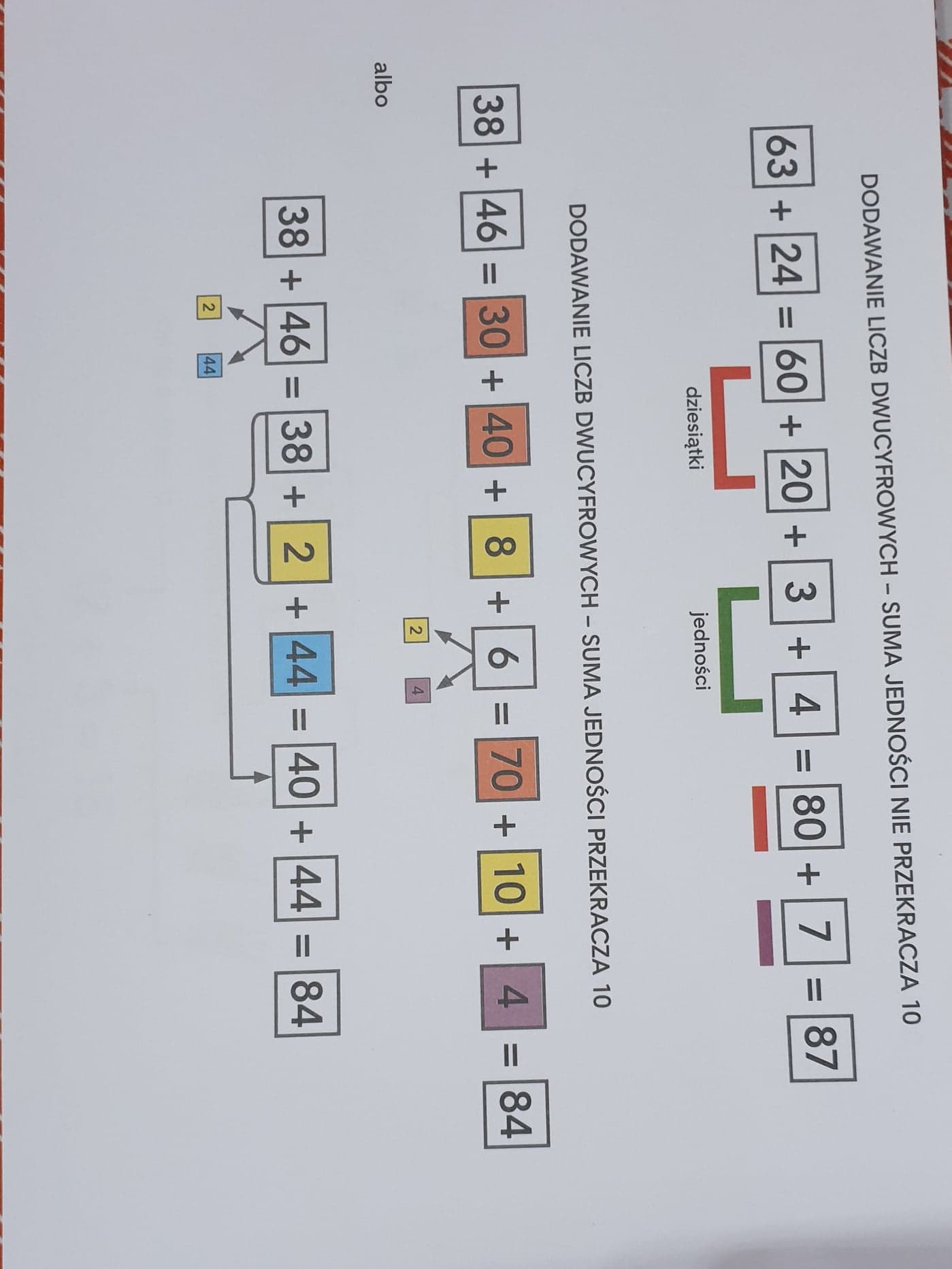 